Proiect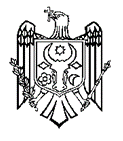 GUVERNUL REPUBLICII MOLDOVAHOTĂRÂRE nr.din                                        2024Chișinăuprivind transmiterea unor încăperi din administrarea
Agenției Proprietății Publice în administrarea Agenției Geodezie, Cartografie și Cadastru 
În temeiul art. 6 alin. (1) lit. a1) și art. 14 alin. (1) lit. c) din Legea nr. 121/2007 privind administrarea și deetatizarea proprietății publice (Monitorul Oficial al Republicii Moldova, 2007, nr. 90-93, art. 401), cu modificările ulterioare, Guvernul HOTĂRĂȘTE:Se transmite cu titlu gratuit, din administrarea Agenției Proprietății Publice (gestiunea Întreprinderii de Stat „Institutul de Proiectări pentru Organizarea Teritoriului”) în administrarea Agenției Geodezie Cartografie și Cadastru (gestiunea Instituției Publice Cadastrul Bunurilor Imobile) încăperile (nr. 12-17, 19, 21-25 ,41, 42) cu suprafața totală de 494 m.p. de la subsolul din clădirea administrativă cu numărul cadastral  0100201.029.01, amplasată pe str. Ialoveni, 100/b, mun. Chișinău.Agenția Proprietății Publice în comun cu Agenția Geodezie Cartografie și Cadastru vor institui comisia de transmitere a bunurilor şi vor asigura, în termen de 30 de zile, transmiterea bunurilor imobile menționate la punctul 1, în conformitate cu prevederile Regulamentului cu privire la modul de transmitere a bunurilor proprietate publică, aprobat prin Hotărârea Guvernului nr. 901/2015.Anexa nr. 5 la Hotărârea Guvernului nr. 351/2005 cu privire la aprobarea listelor bunurilor imobile proprietate publică a statului şi la transmiterea unor bunuri imobile (Monitorul Oficial al Republicii Moldova, 2005, nr. 129-131, art.1072), cu modificările ulterioare, se modifică, având următorul cuprins:Anexa nr. 5                   la Hotărârea Guvernului nr.351Lista bunurilor imobile,proprietate a statului, aflate în administrarea AgențieiGeodezie, Cartografie și CadastruPrezenta hotărâre intră în vigoare la data publicării în Monitorul Oficial al Republicii Moldova.  Prim-ministru						Dorin RECEANContrasemnează:Viceprim-ministru,ministrul dezvoltării economice și digitalizării					Dumitru ALAIBAMinistrul finanțelor					Petru ROTARUNr d/oDenumirea imobiluluiAdresa poștalăNumăr cadastralSuprafața la sol sau suprafața încăperii izolate, m2/ cota-parteDenumirea persoanei juridice care gestionează imobilul1234561.Clădire administrativăor. Anenii Noi, str. Tighina, 81001211.004.01352,1IP Cadastrul Bunurilor Imobile2.Clădire administrativăor. Basarabeasca, str. Şkolinaia, 2/A1201306.058.01163,2IP Cadastrul Bunurilor Imobile3.Garajor. Basarabeasca, str. Şkolinaia, 2/A1201306.058.0250,3IP Cadastrul Bunurilor Imobile4.Construcțiemun. Bălți,  str. Mihail Sadoveanu, 10300306.063.01472,7IP Cadastrul Bunurilor Imobile5.Construcțiemun. Bălți,  str. Mihail Sadoveanu, 10300306.063.01.001540,1IP Cadastrul Bunurilor Imobile6.Încăpere izolatămun. Bălți, str. Mihail Sadoveanu, 1/A0300306.063.02112,3IP Cadastrul Bunurilor Imobile7.Încăpere izolatămun. Bălți, str. Mihail Sadoveanu, 1/A0300306.063.02.00123,5IP Cadastrul Bunurilor Imobile8.Încăpere izolatămun. Bălți, str. Mihail Sadoveanu, 1/A0300306.063.02.00243,2IP Cadastrul Bunurilor Imobile9.Încăpere izolatămun. Bălți, str. Mihail Sadoveanu, 1/A0300306.063.02.00326,8IP Cadastrul Bunurilor Imobile10.Încăpere izolatămun. Bălți str. Mihail Sadoveanu, 20300304.051.01.092179,0IP Cadastrul Bunurilor Imobile11.Clădire administrativăr-nul Briceni, or. Briceni str. Independenței, 341401104.209.01314,0IP Cadastrul Bunurilor Imobile12.Clădire administrativămun. Cahul str. Bogdan Petriceicu Hașdeu, 131701115.060.01336,8IP Cadastrul Bunurilor Imobile13.Construcție accesoriemun. Cahul str. Bogdan Petriceicu Hașdeu, 131701115.060.02147,2IP Cadastrul Bunurilor Imobile14.Construcție accesoriemun. Cahul str. Bogdan Petriceicu Hașdeu, 131701115.060.0349,6IP Cadastrul Bunurilor Imobile15.Garajmun. Cahul str. Bogdan Petriceicu Hașdeu, 131701115.060.0483,7IP Cadastrul Bunurilor Imobile16.Becimun. Cahul str. Bogdan Petriceicu Hașdeu, 131701115.060-IP Cadastrul Bunurilor Imobile17.Construcție auxiliară (veceu)mun. Cahul str. Bogdan Petriceicu Hașdeu, 131701115.060-IP Cadastrul Bunurilor Imobile18.Clădire administrativăor. Cantemir str. Mihai Eminescu, 132101102.030.01190,9IP Cadastrul Bunurilor Imobile19.Garajor. Cantemir str. Mihai Eminescu, 132101102.030.0234,8IP Cadastrul Bunurilor Imobile20.Construcție accesorieor. Cantemir str. Mihai Eminescu, 132101102.030.0324,6IP Cadastrul Bunurilor Imobile21.Becior. Cantemir str. Mihai Eminescu, 132101102.030-IP Cadastrul Bunurilor Imobile22.Încăpere izolatăor. Căinari str. Costache Negraia, 82301114.014.01.00177,4IP Cadastrul Bunurilor Imobile23.Clădire administrativăor. Călărași str. Pantelimon Halippa, 132501216.017.01214,4IP Cadastrul Bunurilor Imobile24.Construcție comercială, prestarea serviciiloror. Căușeni, str. Meșterul Stanciu 32701217.006.01357,8IP Cadastrul Bunurilor Imobile25.Garajor. Căușeni, str. Meșterul Stanciu 32701217.006.0283,6IP Cadastrul Bunurilor Imobile26.Construcție specialăor. Căușeni, str. Meșterul Stanciu 327011217.006.0324,0IP Cadastrul Bunurilor Imobile27.Construcțieor. Căușeni, str. Meșterul Stanciu 327011217.006.0418,9IP Cadastrul Bunurilor Imobile28.Încăpere izolatămun. Ceadîr-Lunga str. Lenin, 529602218.094.01.00196,7IP Cadastrul Bunurilor Imobile29.Încăpere izolatămun. Ceadîr-Lunga str. Lenin, 529602218.094.02.00520,9IP Cadastrul Bunurilor Imobile30.Construcție de cultură și agrement mun. Chișinău, sect. Centru str. Armenească, 42b 0100205.016.01395,7IP Cadastrul Bunurilor Imobile31.Construcție de cultură și agrement mun. Chișinău, sect. Centru str. Armenească, 42b 0100205.016.02351,3IP Cadastrul Bunurilor Imobile32.Clădire administrativămun. Chișinău, sect. Centru str. Ialoveni, 100b0100201.029.011699,9 (2,24% din clădire ceea ce constituie 494,0 m.p.)IP Cadastrul Bunurilor Imobile33.Încăpere izolatămun. Chișinău, sect. Centru str. Ialoveni, 100b0100201.029.01.001136,0IP Cadastrul Bunurilor Imobile34. Încăpere izolatămun. Chișinău, sect. Centru str. Ialoveni, 100b0100201.029.01.002838,1IP Cadastrul Bunurilor Imobile35.Încăpere izolatămun. Chișinău, sect. Ciocana str. Vadul lui Vodă, 680100304.004.01.001165,8IP Cadastrul Bunurilor Imobile36.Încăpere izolatămun. Chișinău, sect. Ciocana str. Vadul lui Vodă, 680100304.289.02.0018,6IP Cadastrul Bunurilor Imobile37.Încăpere izolatămun. Chișinău, sect. Ciocana str. Vadul lui Vodă, 680100304.289.02.00253,0IP Cadastrul Bunurilor Imobile38.Garajmun. Chișinău, sect. Râșcani str. Cucorilor, 43/10100404.435.01114,8IP Cadastrul Bunurilor Imobile39.Încăpere izolatăor. Cimișlia, bd. Ștefan cel Mare și Sfînt 142901304.410.01.001153,0IP Cadastrul Bunurilor Imobile40.Încăpere izolatămun. Comrat, str. Tretiacova, 369601208.212.01.001151,0IP Cadastrul Bunurilor Imobile41.Încăpere izolatămun. Comrat, str. Tretiacova, 369601208.212.01.0028,4IP Cadastrul Bunurilor Imobile42.Încăpere izolatămun. Comrat, str. Tretiacova, 369601208.212.01.00318,3IP Cadastrul Bunurilor Imobile43.Clădire administrativăor. Criuleni, str. 31 August 1989 1393101224.080.01518,9(47% din clădire)IP Cadastrul Bunurilor Imobile44.Garajor. Dondușeni str. Independenței, f/n3401113.185.0141,0IP Cadastrul Bunurilor Imobile45.Încăpere izolatăor. Dondușeni str. Independenței, 433401113.108.01.001133,5IP Cadastrul Bunurilor Imobile46.Încăpere izolatăor. Drochia, str. Mitropolit Varlaam 353601106.024.01.001202,9IP Cadastrul Bunurilor Imobile47.Încăpere izolatăor. Drochia, str. Mitropolit Varlaam 353601106.024.01.00282,6IP Cadastrul Bunurilor Imobile48.Încăpere izolatăor. Drochia, str. Mitropolit Varlaam 353601106.024.01.00315,9IP Cadastrul Bunurilor Imobile49.Încăpere izolatăor. Drochia, str. Mitropolit Varlaam 353601106.024.02.00512,8IP Cadastrul Bunurilor Imobile50.Clădire administrativăr-nul Dubăsari, com. Coșnița, sat. Coșnița str. Mihai Eminescu, 8/a3818115.179.01124,1IP Cadastrul Bunurilor Imobile51.Construcție comercială, prestarea serviciilormun. Edineț, str. 31 August 1989, 404101219.028.01398,4IP Cadastrul Bunurilor Imobile52.Construcție accesoriemun. Edineț, str. 31 August 1989, 404101219.028.0230,3IP Cadastrul Bunurilor Imobile53.Construcție accesoriemun. Edineț, str. 31 August 1989, 404101219.028.03192,1IP Cadastrul Bunurilor Imobile54.Construcție accesoriemun. Edineț, str. 31 August 1989, 404101219.028-IP Cadastrul Bunurilor Imobile55.Încăpere izolatăor. Fălești, str. Ștefan cel Mare și Sfînt 384301223.138.01.001197,6IP Cadastrul Bunurilor Imobile56.Garajor. Fălești, str. Ștefan cel Mare și Sfînt 384301223.138.0220,4IP Cadastrul Bunurilor Imobile57.Garajor. Fălești, str. Ștefan cel Mare și Sfînt 384301223.138.0332,3IP Cadastrul Bunurilor Imobile58.Clădire administrativăor. Florești, str. Gării 54501215.074.01243,4IP Cadastrul Bunurilor Imobile59.Încăpere izolatăor. Floreşti str. Gării, 34501215.059.01.00539,5IP Cadastrul Bunurilor Imobile60.Clădire administrativăor. Glodeni, str. Tricolorului 324801111.376.01164,6IP Cadastrul Bunurilor Imobile61.Garajor. Glodeni, str. Tricolorului 324801111.376.0264,6IP Cadastrul Bunurilor Imobile62.Clădire administrativămun. Hînceşti str. Mihalcea Hîncu, 1575301205.028.01368,5IP Cadastrul Bunurilor Imobile63.Construcție accesoriemun. Hînceşti str. Mihalcea Hîncu, 1575301205.028.0322,9IP Cadastrul Bunurilor Imobile64.Clădire administrativăor. Ialoveni str. Prieteniei, 125501210.245.01352,1IP Cadastrul Bunurilor Imobile65.Clădire administrativăor. Leova, str. Maxim Gorki 5 5701215.099.01203,1IP Cadastrul Bunurilor Imobile66.Încăpere izolată or. Nisporeni, str. Alexandru cel Bun 556001206.318.01.001176,4IP Cadastrul Bunurilor Imobile67.Garaj or. Nisporeni, str. Alexandru cel Bun 556001206.318.0224,69IP Cadastrul Bunurilor Imobile68.Construcție accesorie or. Nisporeni, str. Alexandru cel Bun 556001206.318.0312,55IP Cadastrul Bunurilor Imobile69.Construcție or. Nisporeni, str. Alexandru cel Bun 556001206.318.043,31IP Cadastrul Bunurilor Imobile70.Clădire administrativăor. Ocnița, str. Mihai Viteazul 21/A6201102.161.01548,9IP Cadastrul Bunurilor Imobile71.Garajmun. Orhei, str. Renașterii Naționale 186401402.145.0383,4IP Cadastrul Bunurilor Imobile72.Încăpere izolatămun. Orhei, str. Vasile Lupu 386401402.165.01.001439,9IP Cadastrul Bunurilor Imobile73.Încăpere izolatămun. Orhei, str. Vasile Lupu 386401402.165.01.00220,4IP Cadastrul Bunurilor Imobile74.Încăpere izolatămun. Orhei, str. Vasile Lupu 386401402.165.01.00459,1IP Cadastrul Bunurilor Imobile75.Încăpere izolatămun. Orhei, str. Vasile Lupu 386401402.165.01.00526,9IP Cadastrul Bunurilor Imobile76.Construcțieor. Rezina, str. Mihai Eminescu 6/16701208.075.01254,9IP Cadastrul Bunurilor Imobile77.Construcție accesorieor. Rezina, str. Mihai Eminescu 6/16701208.075.0234,3IP Cadastrul Bunurilor Imobile78.Clădire administrativă or. Rîșcani, str. 31 August 1989, 187101105.173.01270,5IP Cadastrul Bunurilor Imobile79.Construcție accesorie or. Rîșcani, str. 31 August 1989, 187101105.173.0258,9IP Cadastrul Bunurilor Imobile80.Încăpere izolatăor. Sîngerei, str. Independenței 967401512.211.01.001160,1IP Cadastrul Bunurilor Imobile81.Încăpere izolatăor. Sîngerei, str. Independenței 967401512.211.01.00680,3IP Cadastrul Bunurilor Imobile82.Construcțieor. Sîngerei, str. Independenței 967401512.211.0338,2IP Cadastrul Bunurilor Imobile83.Încăpere izolată mun. Soroca, str. Mihail Sadoveanu 217801111.514.01.001378,5IP Cadastrul Bunurilor Imobile84.Construcție mun. Soroca, str. Mihail Sadoveanu 217801111.514.0212,5IP Cadastrul Bunurilor Imobile85.Construcție comercială, prestarea serviciilormun. Strășeni, str. Ștefan cel Mare și Sfînt 1358001113.004.01328,4IP Cadastrul Bunurilor Imobile86.Clădire administrativăor. Șoldănești, str. Victoriei 318301116.018.01181,7IP Cadastrul Bunurilor Imobile87.Construcțieor. Șoldănești, str. 31 August 1989, 78301122.090.01276,3(30% din construcție)IP Cadastrul Bunurilor Imobile88.Încăpere izolatăor. Ștefan Vodă, str. 31 August 1989, 158501213.044.01.033195,8IP Cadastrul Bunurilor Imobile89.Construcție de cultură și agrementor. Taraclia, str. Ștefan cel Mare 19/a8701210.142.01212,4IP Cadastrul Bunurilor Imobile90.Clădire administrativăor. Telenești, str. Renașterii 558901225.059.01529,2(1/3 din clădire)IP Cadastrul Bunurilor Imobile91.Construcție accesorieor. Telenești, str. Renașterii 558901225.059.0254,2IP Cadastrul Bunurilor Imobile92.Porțiune de subsolor. Telenești, str. Renașterii 558901225.059.0415,2IP Cadastrul Bunurilor Imobile93.Construcție comercială, prestarea serviciilormun. Ungheni, str. Mihai Eminescu 249201106.180.01441,7IP Cadastrul Bunurilor Imobile94.Încăpere izolatăor. Vulcănești, str. Lenina 889603210.071.01.00141IP Cadastrul Bunurilor Imobile95.Încăpere izolatăor. Vulcănești, str. Lenina 889603210.071.01.00211,5IP Cadastrul Bunurilor Imobile96.Încăpere izolatăor. Vulcănești, str. Lenina 889603210.071.01.00318,2IP Cadastrul Bunurilor Imobile97.Încăpere izolatăor. Vulcănești, str. Lenina 889603210.071.01.0049,9IP Cadastrul Bunurilor Imobile98.Încăpere izolatăor. Vulcănești, str. Lenina 889603210.071.01.00510,5IP Cadastrul Bunurilor Imobile99.Încăpere izolatăor. Vulcănești, str. Lenina 889603210.071.01.00621,3IP Cadastrul Bunurilor Imobile100.Încăpere izolatăor. Vulcănești, str. Lenina 889603210.071.02.00137,2IP Cadastrul Bunurilor Imobile101.Terenstr. Transnistria, 24100.308.0210,6469 haÎS INGEOCAD102.Cladire administrativastr. Transnistria, 240100308.021.011432,0ÎS INGEOCAD103.Terenstr. Cucorilor, 43/11004040100,487 haÎS INGEOCAD104.Construcțiestr. Cucorilor, 43/10100404.010.01119,2ÎS INGEOCAD